Drodzy Rodzice!!!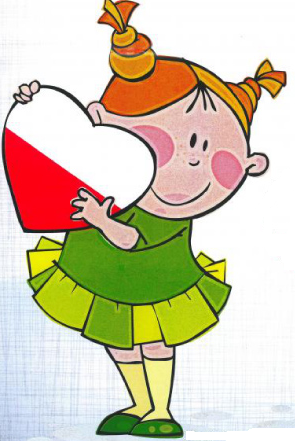 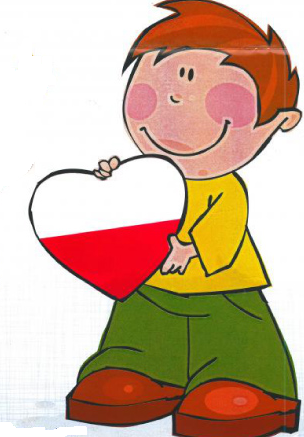 Serdecznie zapraszamy do udziału w rodzinnym konkursie plastycznym skierowanym do dzieci, rodziców/opiekunów                z naszego przedszkola                                                                                 pt: „Kto ty jesteś?- Polak Mały!”Prace należy wykonać w formacie A3, techniką dowolną             i dostarczyć do przedszkola do dnia 6 maja 2022r.  Serdecznie zapraszamy Dzieci i Rodziców do udziału  w konkursie !!!Życzymy kreatywności i dobrej zabawy 